             Delta Corp Limited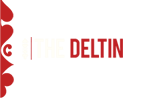 “The Deltin” hotelOffice: C/o.Delta Corp Limited, 2nd Floor, Bayside Mall, Tardeo Road, Haji Ali, Mumbai 400 034. Ph : 022-40794708  Contact person :- Mr. Sandeep Patil, #0260 6699141/6699220 #8511155571 ,Email Id-  sandeeppatil@deltin.com Website : http://www.deltacorp.in/tender.html        Mr. Girish Agarwal ,0260 6699121# 7698819809 Email Id- girishagarwal@deltin.com                TENDER NOTICESEALED tenders are invited in a envelope up to 4.00 p.m. by Saturday 26th Feb 2022 , for the supply of goods and services at Daman 5 Star Hotel “The Deltin”for the Financial Year : April 2022 to March 2023. The goods/items are Provision Items, Milk Products, Indian and Imported Fresh Vegetables & Fruits, Meat, Eggs, Fish and Sea Food (Fresh & Frozen), Printing & Stationery, Alcoholic and Non Alcoholic Beverages, Housekeeping Supplies, Water tanker Supplies, Tobacco & Cigar, Florist/flower suppliers, Skilled/Unskilled Labour Suppliers, Farsan, Indian & Bengali Sweets, Ice Cream &Kulfi, Packing Material, Garden Maintenance with Labour and consumables, Bakery items suppliers, Carpentry, Electrical, Hardware, plumbing and paint items suppliers, caterings items suppliers, Consumables Supplier, Printer & Cartage Suppliers, Tissue Paper / Napkin/toilet rolls/ garbage bags & miscellaneous consumables supplier, Fuel gel suppliers, Charcoal/diesel suppliers,.Annual Contractors for :  Wedding/Event Decorator,  DJ with Equipments Contractor, Kitchen Equipments/Burner and Hood Cleaning AMC vendor, Transformers & Electrical Panels AMC Vendor, Motors rewinding vendor, Roof/ACP/Glass Façade Cleaning Vendor, Civil & Fabricators Contractors CCTV AMC Vendor, Security Agency Contractor,  Scrap buyers, Authorized Wet & Dry Garbage Vendor, Chamber Cleaners Vendors, STP/WTP  Maintenance vendor, Swimming pool maintenance vendors, pest control agency, skilled /unskilled manpower    Provider agency, toughen glass supply & installation vendors, garden maintenance agency.    Note: The terms and conditions of the Tender in prescribed pro-forma available on our website-http://www.deltacorp.in/tender.html & Physical Tender Form and other particulars are available on Daman & Mumbai Offices, Daman :- Delta Corp Limited (The Deltin), Survey No.8/1 & 8/1-A, Varkund, Nani Daman, Daman (U.T) 396210. Ph : 0260-6699141. Mumbai- Delta Corp Limited, 2nd Floor, Bayside Mall, Tardeo Road, Haji Ali, Mumbai 400 034. Between 9.00 a.m. and 5.00 p.m. on working days. Bidder has to submit tender on or before 4.00 p.m. by Saturday 26th Feb 2022. (The reference of main Item should be written on the envelope; Tenderer is free to bid for single or more items)  The Tender Inviting Department shall not be responsible if the Tender is lost / not received due to postal delay.